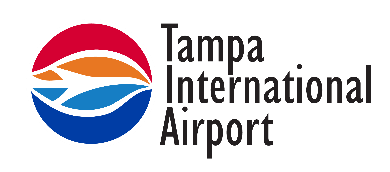 FOR IMMEDIATE RELEASEApril 18, 2017
CONTACT: Danny ValentineCommunications ManagerOffice: (813) 801-6094Cell: (813) 508-1094DValentine@tampaairport.comDOWNLOAD: Phase 2 renderings	Tampa International Airport to host open house on Phase II of Master Plan programTampa International Airport will host an open house on April 27 at 6 p.m. in the airport boardroom for anyone interested in learning more about Phase 2 of the airport’s Master Plan program. Phase 2 includes a curbside expansion and 17-acre commercial development around the rental car center.The commercial development area will include an office building, convenience store with gas station, hotel, a commercial curb to accommodate transit and other ground transportation, and connections to regional trail networks. The curbside expansion includes new express lanes exclusively for passengers without checked luggage, a customer service upgrade that builds on Tampa International’s legacy of innovation.The projects are part of a three-phase plan that will allow the airport to serve 34 million passengers annually – nearly double the current passenger volume – while remaining in the airport’s existing footprint. Pending approval by the airport Board, site preparation on the commercial development is slated to begin in mid-2018. Curbside construction is scheduled to begin in late 2019 and end in 2023. TPA officials began preparing for Phase 2 in 2016 with a re-examination of its original Master Plan. This analysis validated passenger forecasts, identified opportunities for cost savings and resulted in a refined plan with adjusted phasing for some program elements.Removed after re-evaluation: A Main Terminal expansion with a consolidated security screening checkpoint. This achieves cost savings by keeping the in-airport Marriott hotel and air traffic control tower in place, and supports swift security screening by maintaining dispersed checkpoints. A new Airside D with 16 gates capable of handling both domestic and international flights, and international passenger processing facilities remain part of Phase 3, which is scheduled to begin sometime after 2020. -30-